В 2019-2020 учебном году в 1-х классах будут работать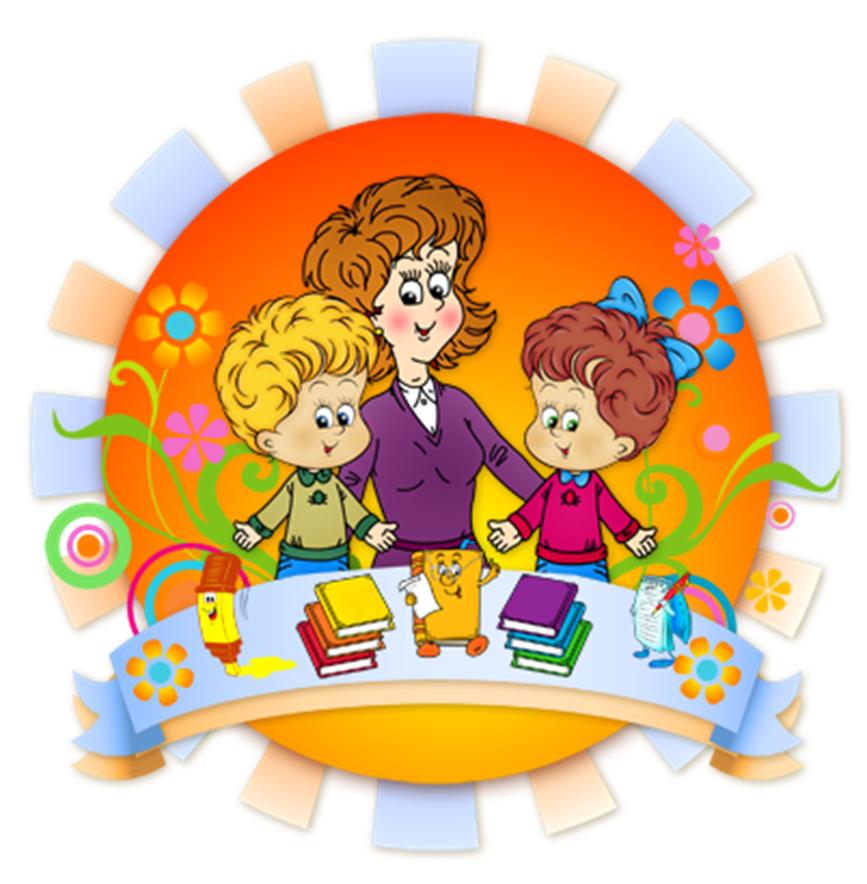 Дрындина Наталья АлексеевнаИвановская Лариса ЮрьевнаКрасникова Татьяна МихайловнаФедулаева Ольга Юрьевнаучитель первой квалификационной категорииучитель первой квалификационной категорииучитель первой квалификационной категорииучитель первой квалификационной категории